附 件1：南昌市青云谱区社会福利院2021年度部门决算目     录第一部分   南昌市青云谱区社会福利院概况一、部门主要职责二、部门基本情况第二部分  2021年度部门决算表一、收入支出决算总表二、收入决算表三、支出决算表四、财政拨款收入支出决算总表五、一般公共预算财政拨款支出决算表六、一般公共预算财政拨款基本支出决算表七、一般公共预算财政拨款“三公”经费支出决算表八、政府性基金预算财政拨款收入支出决算表九、国有资本经营预算财政拨款收入支出决算表十、国有资产占用情况表第三部分  2021年度部门决算情况说明一、收入决算情况说明二、支出决算情况说明三、财政拨款支出决算情况说明四、一般公共预算财政拨款基本支出决算情况说明五、一般公共预算财政拨款“三公”经费支出决算 情况说明六、机关运行经费支出情况说明七、政府采购支出情况说明八、国有资产占用情况说明九、预算绩效情况说明第四部分 名词解释第一部分  南昌市青云谱区社会福利院部门概况一、部门主要职能提供收养服务，弘扬救助精神，受青云谱区民政局委托负 责家庭无力照顾老人收养。二、部门基本情况纳入本套部门决算汇编范围的单位共 1 个，包括 ∶ 南昌 市青云谱区社会福利院。本部门2021年实有人数5人，其中在职人员5人，离休人员0人，退休人员7人；年末其他人员0人；年末学生人数0人。第二部分  2021年度部门决算表十张表（详见附表，若其中某张表为空表或表中数据为0，即为没有相关收支预算安排。）   2021年度部门决算情况说明收入决算情况说明本部门 2021年度收入总计77.61 万元（其中年初结转和结余 0万元），较 2020年减少48.03万元，减少38.22%; 本年收入合计77.61万元，较 2020年减少48.03万元，下降38.22 %，主要原因是:机构改革，单位撤销。本年收入的具体构成为∶ 财政拨款收入77.61 万元，占100 %;事业收入0 万元，占0 %;经营收入0万元，占0%;其他收入0 万 元，占0% 。二、支出决算情况说明本部门 2021年度支出总计77.61万元，其中本年支出合计77.61万元，较 2020年减少48.03万元，减少38.22%;主要原因是∶机构改革，单位撤销;年末结转和结余0万元，较 2020年减少17万元，减少100 %，主要原因是∶ 单位厉行节约。本年支出的具体构成为∶ 基本支出53.94万元，占69.5%; 项目支 出23.67 万元，占30.5%; 经营支出0万元，占0%; 其他支出（对附属单位补助支出、上缴上级支出）0万元，占0 %。三、财政拨款支出决算情况说明本部门2021年度财政拨款本年支出年初预算数为77.61万元， 决算数为77.61万元，完成年初预算的100 %。其中∶（一）一般公共服务支出年初预算数为0万元，决算数为0万元，完成年初预算的0%，主要原因是∶无此类经费支出。（二）公共安全支出年初预算数为0 万元，决算数为0 万元，完成年初预算的0%，主要原因是∶本单位无公共安全支出。(三) 社会保障和就业支出年初预算数为61.65万元， 决算数为73.79万元，完成年初预算的100%，主要原因是 ∶ 工作需要，增加此类经费支出。(四) 卫生健康支出年初预算数为 0 万元，决算数为   0万元，完成年初预算的 0%，主要原因是：无此类经费支出。（五）节能环保支出年初预算数为 0 万元，决算数为   0万元，完成年初预算的0，主要原因是：无此类经费支出。(六) 城乡社区支出年初预算为 0 万元，决算数为2315.27万 元，完成年初预算的 100%，主要原因是工作需要，增加社区专项支出。(七) 住房保障支出年初预算数为3.82万元，决算数 为3.82万元，完成年初预算的100 %，。四、一般公共预算财政拨款基本支出决算情况说明本部门 2021年度一般公共预算财政拨款基本支出53.94 万元，其中∶（一）工资福利支出53.82万元，较 2020年增加61.9万元，增长73.44%，主要原因是∶人员增加。（二）商品和服务支出0万元，较2020年减少0.87万元，减少100%，主要原因是∶无其他商品和服务支出。（三）对个人和家庭补助支出0.12 万元，较2020年减少22.9万元，下降99.47%，主要原因是∶单位撤销，个人和家庭补助支出减少。（四）资本性支出0万元，较2020年减少0.98万元，下降100 %，主要原因是∶单位例行节约。五、一般公共预算财政拨款“三公”经费支出决算情况说明本部门2021年度一般公共预算财政拨款“三公”经费支出年初预算数为0万元，决算数为0万元，完成预算的0 %，决算数较2020年增加0万元，增长0 %，其中∶（一）因公出国（境）支出年初预算数为 0万元，决算数 为 0万元，完成预算的0 %，决算数较 2020年增加（减少）0 万元，增长（下降）0 %。决算数较年初预算数增加（减少）的主要原因是∶  未因公出国。全年安排因公出国（境）团组0 个，累计0 人 0次，主要为∶ 未因公出国。（二）公务接待费支出年初预算数为0 万元，决算数为 0万元，完成预算的0%，决算数较2020年增加0万元，增长0%。决算数较年初预算数增加的主要原因0是∶  单位无公务接待。全年国内公务接待0批，累计接待0人次，其中外事接待0批，累计接待0人次，主要为∶单位厉行节约。（三）公务用车购置及运行维护费支出 0万元，其中公务用车购置年初预算数为0万元，决算数为0万元，完成预算的0%， 决算数较2020年增加（减少）0万元，增长（下降）0 %，主要原因是单位 无公务用车，全年购置公务用车0 辆。决算数较年初预算数增加（减少）的主要原因是∶单位无公务用车;公务用车运行维护费支出年初预算数为0万元，决算数为0万元，完成预算的0%，决算数较 2020年增加（减少）0万元，增长（下降）0 %，主要原因是单位无公务用车，年末公务用车保有0辆。决算数较年初预算数增加（减少）的主要原因是∶单位无公务用车。六、机关运行经费支出情况说明本部门 2020 年度机关运行经费支出 0 万元 (与部门决 算 中行政单位和参照公务员法管理事业单位一般公共预算 财政拨款基本支出中公用经费之和保持一致)，较年初预算数 增加 0 万元，增长0%，主要原因是 ∶本单位是事业单位， 没有机关运行费。七、政府采购支出情况说明本部门 2020 年度政府采购支出总额 0 万元，其中 ∶ 政 府采 购货物支出 0 万元、政府采购工程支出 0 万元、政府 采购服务支出 0 万元。授予中小企业合同金额 万元， 占政 府采购支出总额的 0 %，其中 ∶授予小微企业合同金额 万元， 占政府采购支出 总额的 0 %。(市级部门公开的政府采购金 额的计算口径为 ∶本部门纳入 2020 年部门预算范围的各项政 府采购支出金额之和，  不包括涉密采购项目的支出金额。)八、国有资产占用情况说明。截止2021年12月31日，本部门国有资产占用情况见公开10 表《国有资产占用情况表》。其中车辆中的其他用车主要是副部(省)级及以上领导用车0辆、主要领导干部用车0辆、机要通信用车0辆、保障用车0辆、执法执勤用车0辆、特种专业技术用车0辆、其他用车0辆，单位价值50万元以上通用设备0台(套);单位价值100万元以上设备0台(套)。      九、预算绩效情况说明（一）绩效管理工作开展情况。根据预算绩效管理要求，我部门组织对2021 年度一般公共预算项目支出所有二级项目16个全面开展绩效自评，共涉及资金4319.05万元，占一般公共预算项目支出总额的41%。组织对“低保金” 、“特困人员救助供养资金”等 14个项目 开展了部门评价，涉及一般公共预算支出4319.05万元。组织对南昌市青云谱区民政局开展了整体支出绩效评价试点，涉及一般公共预算支出 10516 万元。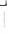 项目绩效自评总体综述 ∶ 根据年初设定的绩效目标，财政供养老人护理费项目绩效自评得分为 95分。项目全年预算数为12万元，执行数为12万元，完成预算的100%。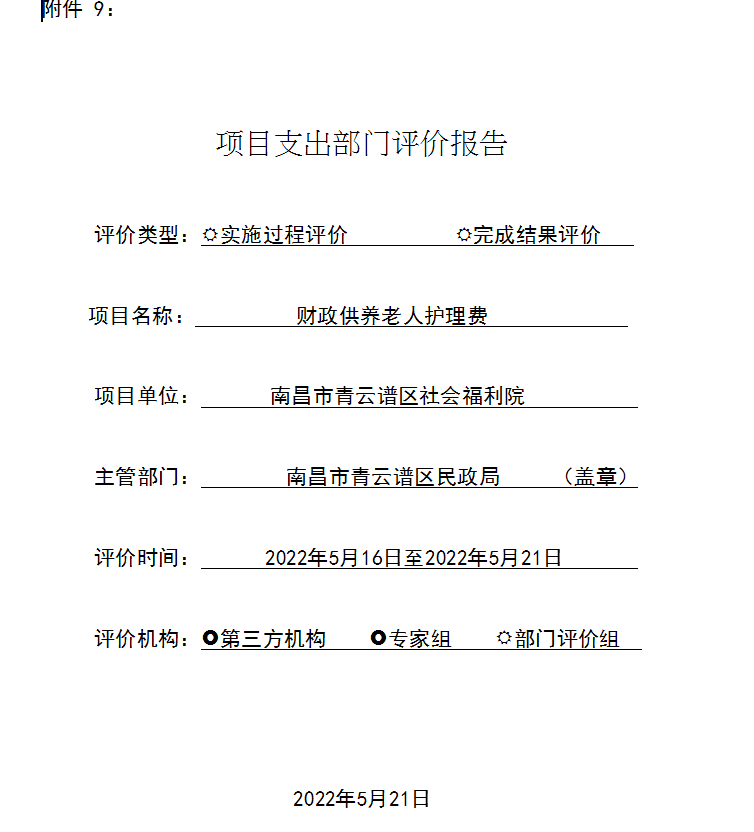 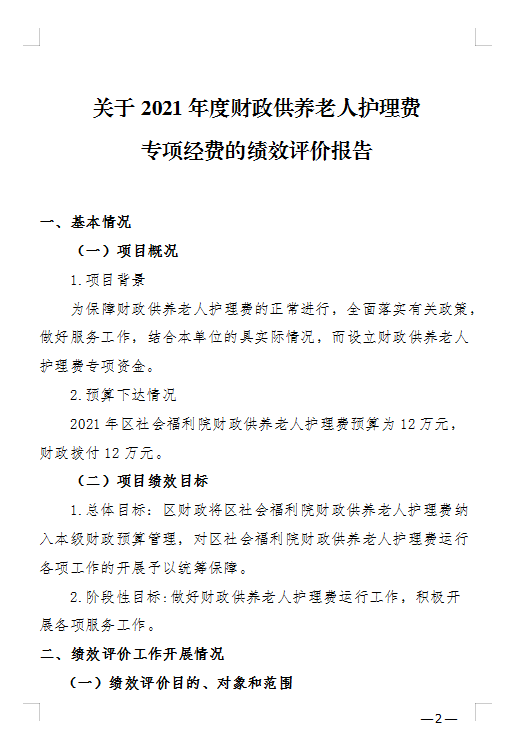 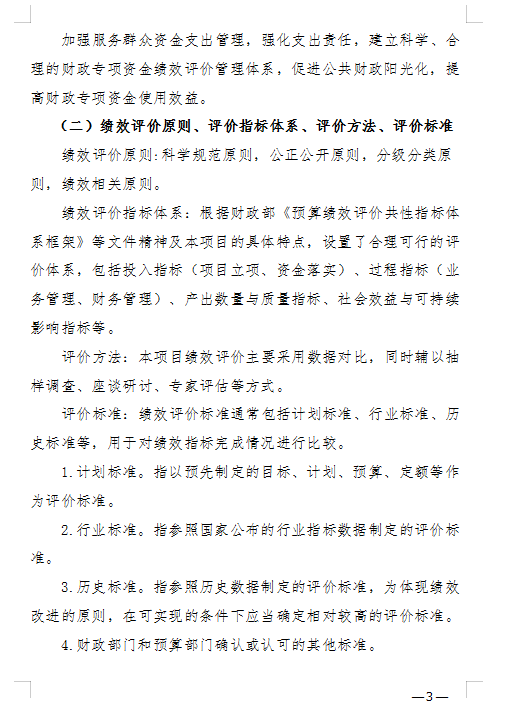 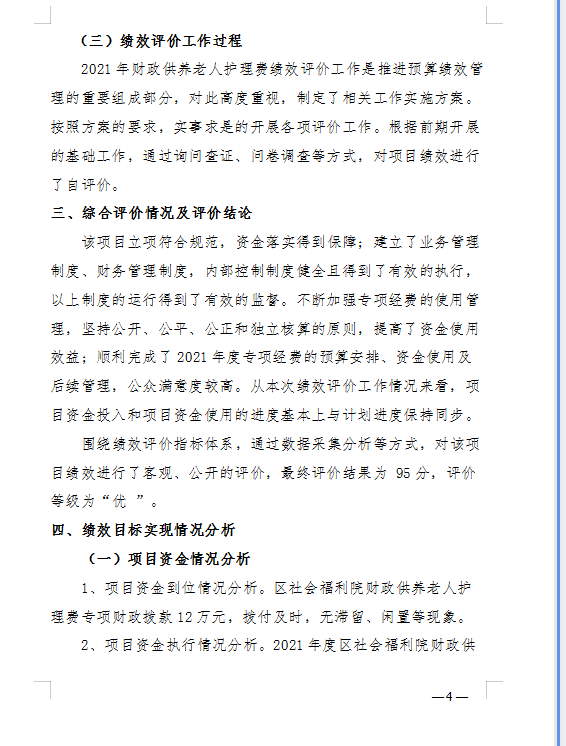 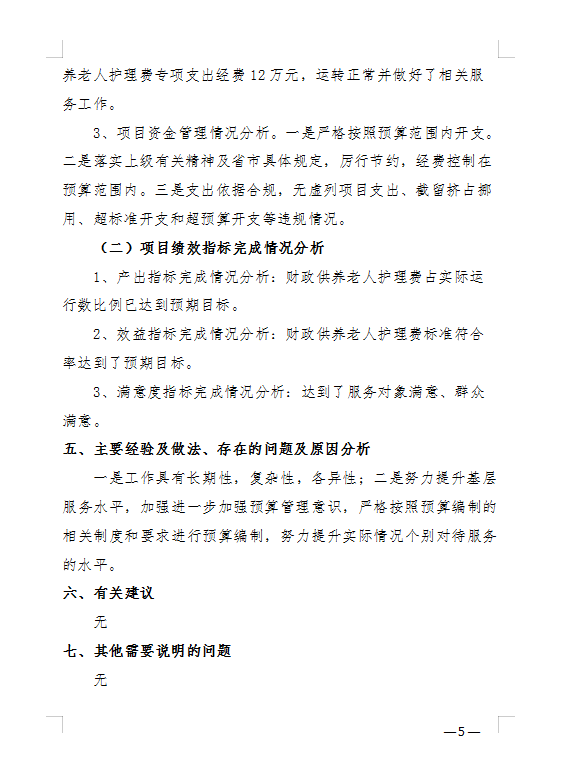 部门评价项目绩效评价结果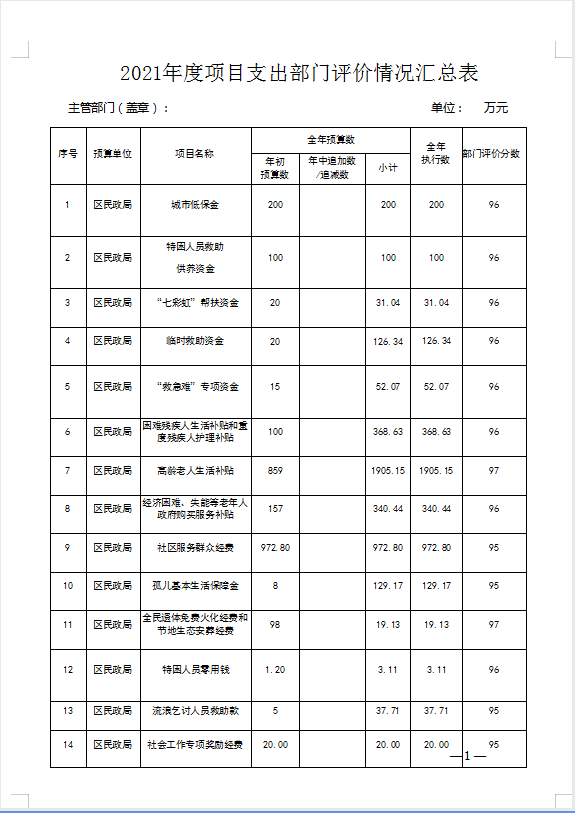 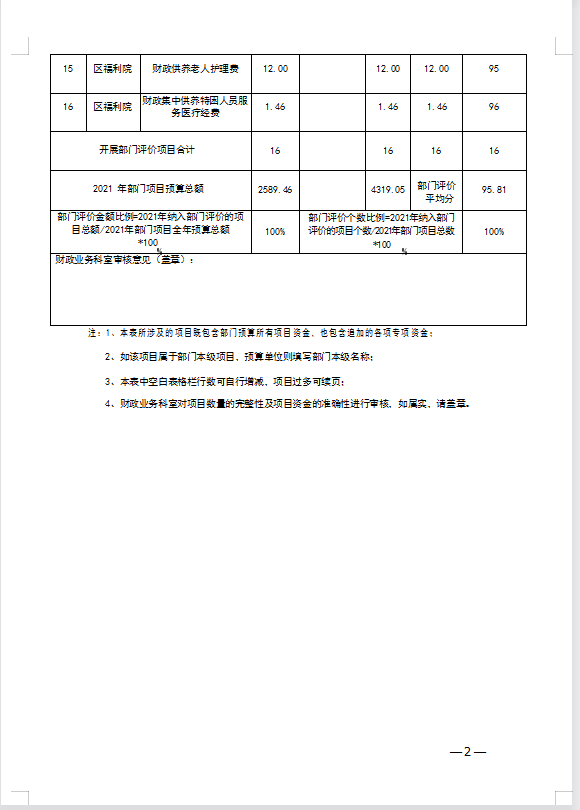 第四部分 名词解释1、一般公共服务支出反映政府提供一般公共服务的支出。2、社会保障和就业支出反映政府在社会保障与就业方面的支出。3、住房保障支出集中反映政府用于住房方面的支出。4、卫生健康支出反映政府用于卫生健康事业方面的支出。5、资源勘探信息等支出反映用于资源勘探、制造业、建筑业 、工业信息等方面支出。6、工资福利支出反映单位开支的在职职工和编制外长期聘用 人员的各类劳动报酬，以及为上述人员缴纳的各项社会保险费 等。7、商品和服务支出反映单位购买商品和服务支出。  (不包括 用于购置固定资产的支出、战略性和应急储备支出，但军事方 面的耐用消费品和设备的购置费、军事性建设费以及军事建筑 物的购置费等在本科目中反映) 。8、对个人和家庭的补助反映政府用于对个人和家庭的补助支 出9、  “三公”经费：指使用一般公共预算财政拨款安排的因公 出国(境)费、公务用车购置及运行维护费和公务接待费。其中 ，因公出国(境)费用反映单位公务出国(境)的国际旅费、国外 城市间交通费、住宿费、伙食费、培训费、公杂费等支出；公 务用车购置及运行维护费反映单位公务用车车辆购置支出(含 车辆购置税)及租用费、燃料费、维修费、过桥过路费、保险 费、安全奖励费用等支出；公务接待费反映单位按规定开支的 各类公务接待(含外宾接待)费用。10、机关运行经费：行政单位和参照公务员法管理的事业单位 为保障单位运行使用一般公共预算财政拨款安排的基本支出 中的日常公用经费支出。包括办公及印刷费、邮电费、差旅费 、会议费、福利费、日常维修费、专用材料及一般设备购置费、办公用房水电费、办公用房取暖费、办公用房物业管理费、 公务用车运行维护费以及其他费用。